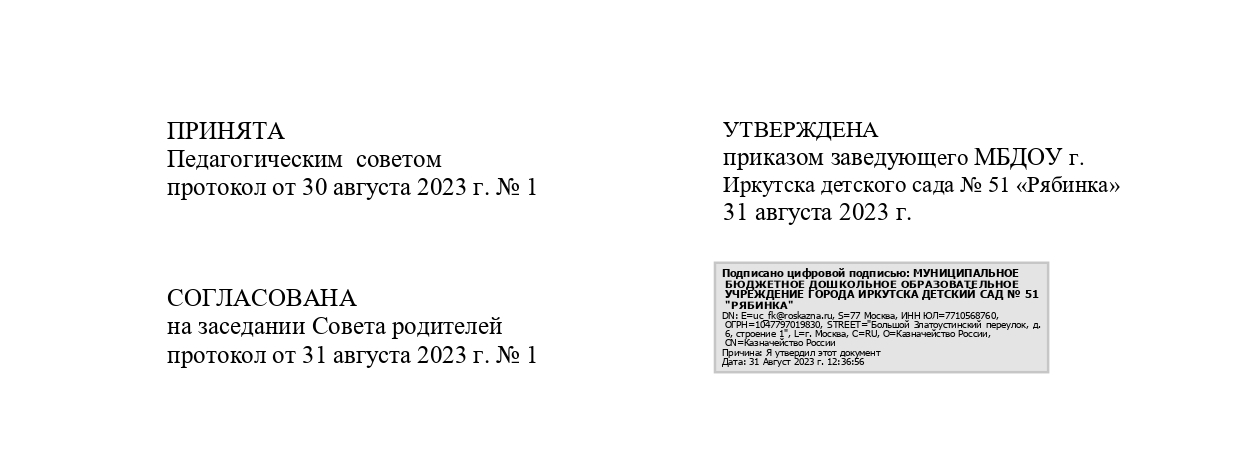 ПОЛОЖЕНИЕо планировании образовательной деятельности Муниципального бюджетного дошкольного образовательного учреждения города Иркутскадетского сада № 51 «Рябинка»1. Общие положения1.1. Настоящее Положение (далее Положение) о планировании образовательной деятельности  Муниципального бюджетного дошкольного образовательного учреждения города Иркутска детского сада № 51 «Рябинка»  (далее ДОУ) разработано в соответствии с:- Федеральным законом № 273-ФЗ от 29.12.2012г "Об образовании в Российской Федерации с изменениями от 8 декабря 2020 года;- СП 2.4.3648-20 «Санитарно-эпидемиологические требования к организациям воспитания и обучения, отдыха и оздоровления детей и молодежи»;- Приказом Минобрнауки России от 17.10.2013г. №1155 «Об утверждении федеральногогосударственного образовательного стандарта дошкольного образования»;- Приказом Министерства Просвещения РФ №1028 от 25.11.2022 года «Об утверждении Федеральной образовательной программы дошкольного образования».-Письмом Минпросвещения России от 16.08.2023 N 03-1321 "О направлении методических рекомендаций" (вместе с "Методическими рекомендациями по планированию и реализации образовательной деятельности ДОО в соответствии с федеральной образовательной;- Уставом дошкольного образовательного учреждения. - Уставом Учреждения;- Образовательной программой дошкольного образования ДОУ (далееПрограмма);Планирование образовательной деятельности базируется на  содержании ПисьмаМинпросвещения России от 16.08.2023 N 03-1321 "О направлении методических рекомендаций" раздел 4. Планирование образовательной деятельности в дошкольной образовательной организации.Планирование образовательной деятельности в ДОО призвано обеспечить:- интеграцию образовательных областей;- разнообразие форм организации образовательной деятельности;- сочетание образовательной деятельности с воспитательной работой;- включение детей в разные виды детской деятельности;- соблюдение требований к психолого-педагогическим, санитарно-гигиеническим условиям реализации образовательной программы.Результатом планирования образовательной деятельности является план, включающий формы, методы, средства, позволяющие решить те или иные образовательные задачи за определенный временной отрезок. В дошкольном учреждении планирование образовательной деятельности осуществляется через разные виды планов: стратегические, тактические.Стратегический план - годовой план ДОО, определяет деятельность всей организации на год. Годовой план разрабатывается рабочей группой в составе –руководители творческих групп по направлениям: познавательно-речевое, социально-коммуникативное, художественно-эстетическое, физическое, узкие специалисты. Осуществляется учет интересов, мнения педагогов, родителей воспитанников, через опросы, интервьюирование, учитывается результаты ВСОКО под руководством заместителя заведующего..Тактические планы, к которым отнесены перспективные планы, определяют действия на более короткий срок, как правило на месяц. Они характерны для планирования деятельности административного персонала, педагогических работников из числа узких специалистов (музыкальный руководитель, инструктор по физкультуре, педагог-психолог и других). Разновидностью данных видов планов можно считать тематические планы, которые определяют деятельность организации в соответствии с определенными темами, событиями и т.д.В практике ДО применяется сочетание разных видов планов: перспективно-календарное, календарно-тематическое.Все виды планов взаимосвязаны, таким образом выстраивается система планов ДОО.При оформлении используются текстовые и графические формы планов. 2. Ведение планирования образовательной деятельности.2.1. Положение   Муниципального бюджетного дошкольного образовательногоУчреждения города Иркутска детского сада № 51 «Рябинка» устанавливает единые требования к форме и содержанию планирования образовательной деятельности в ДОУ с целью обеспечения полноты выполнения реализуемой Программы ДОУ.2.2 Основа планирования образовательной деятельности – ФОП ДО, Образовательная программа дошкольного образования.2.3. План образовательной деятельности является обязательным документом , план-схема планирования образовательной деятельности на день разрабатывается членами методического совета ДОУ, воспитателями.2.4. Планирование строится на основе комплексно-тематического подхода.Комплексно - тематический план образовательной деятельности в ДОУ – это заблаговременное определение порядка, последовательности осуществления образовательной программы. Календарный план - порядок последовательности осуществления образовательной работы с указанием необходимых условий, используемых форм, средств, методов.2.5. Структура планирования (схема дня) и тематика планирования принимается на Установочном Педагогическом совете на каждый учебный год.2.6. Срок действия Положения не ограничен и действует до замены новым Положением. Изменения, дополнения принимаются решением на Педагогическом совете Учреждения и оформляются в форме дополнения к настоящему Положению, утверждаются заведующим.2.7. Данное Положение устанавливает единые требования к форме и содержаниюпланирования образовательной деятельности в ДОУ  с целью обеспечения полноты выполнения реализуемой образовательной программы.2.8. Система планирования отражает реализацию содержания образовательнойпрограммы дошкольного образования по направлениям развития и образования детей (образовательные области): социально-коммуникативное развитие; познавательное развитие, речевое развитие, художественно-эстетическое развитие, физическое развитие.2.9. Содержание планирования зависит от возрастных и индивидуальных особенностей детей,  может реализовываться в различных видах деятельности в соответствии с ФГОС ДО.3. Цели и задачи планирования образовательной деятельности3.1. Обеспечение выполнения программы воспитания и обучения детей в ДОУ в каждой  возрастной группе.3.2. Осуществление воспитательного воздействия на детей систематически и последовательно.3.3. Достижение положительных результатов в воспитании, образовании и  развитии детей.4. Принципы планирования4.1. Принцип развивающего образования, целью которого является развитие каждого ребенка.4.2 Принцип полноты и достаточности.4.3. Принцип научной обоснованности и практической применяемости.4.4. Принцип единства воспитательных, обучающих и развивающих целей и задач.4.5. Принцип учета конкретных педагогических условий: возрастного состава группы, условий  развития детей.4.6. Комплексно-тематический принцип построения воспитательно- образовательной деятельности.4.7. Принцип интеграции образовательных областей в соответствии с возрастными возможностями и особенностями воспитанников, спецификой и возможностями образовательных областей.4.8. Регулярность, последовательность, повторность воспитательных воздействий.5. Организация работы по планированию.5.1. Документация воспитателя по календарному планированию образовательной деятельности имеет:- титульный лист с указанием: видового разнообразия группы, сроки реализации плана.- список воспитанников;- годовые задачи ДОУ;- задачи Образовательной программы для детей возрастной группы определенной группы;- планируемые результаты воспитанников -планы работы со специалистами в рамках взаимодействия;- картотеки утренней гимнастики, пальчиковых игр, малых форм фольклора по тематическим неделям;-  план-схема календарного планирования на день, воспитатели групп самостоятельно определяют сроки планирования на неделю, на две, на месяц.5.2. Комплексно-тематическое планирование  отражает:В соответствии ФОП ДО п. 24.1 Образовательная деятельность в ДОО включает:- образовательная деятельность в процессе организации различных видов деятельности;- образовательная деятельность в ходе режимных моментов;- самостоятельная деятельность детей;- взаимодействие с семьями воспитанников по реализации ОП ДО.5.3. План-схема по планированию образовательной деятельности на день воспитателя в ДОУ отражает 4 компонента образовательной деятельности по ФГОС ДО, ФОП и имеет определенную структуру.Структурными компонентами календарного плана воспитателя является (Приложение1) и отражает содержание п.24.1. ФОП ДО.День недели, дата Тематика неделиРеализация детско-взрослого проекта, итоговый продуктПредполагаемое взаимодействие с родителями: подготовка информационного печатного, раздаточного материала; создание совместного творческого продукта; привлечение к участию в образовательном мероприятии (занятие, развлечение, презентация. д), иноеМероприятия в рамках плана воспитательной работы1. Совместная образовательная деятельность:- Образовательная деятельность в ходе режимных процессов- Образовательная деятельность в форме Занятия, в процессе организации различныхвидов деятельности (реализуемые образовательные области, разнообразие видов деятельности по возрасту, решаемы  задачи обучающие, развивающие, воспитательные, источник учебно-методического пособия)- Мероприятия по формированию КГН, приобщению к труду, по безопасности,исследованию и экспериментированию, ЧХЛ, досуговая деятельность.- Деятельность в утренний и вечерний  отрезок времени (Утренний круг, Вечернийкруг)- Деятельность во время 1-й и 2-й прогулки прогулки (с указанием 6 компонентовПрогулки)- Самостоятельная деятельность детей (наполнение педагогами центров детскойактивности, создание условий для организации сюжетно-ролевой, режиссерской, игр с правилами.- Взаимодействие с родителями (просвещение, консультирование, знакомство спланируемой тематикой недели, привлечение к реализации Программы)- Индивидуальная работа с воспитанниками.- Вариативная часть (незапланированное событие в течении дня по инициативедетей, педагогов, родителей).5.4.  Календарное планирование оформляется в едином стиле для всех групп, на усмотрение воспитателей групп могут быть вынесены на отдельный лист разделы плана, где указывается содержание сразу на неделю, а не расписывается на каждый день календарного плана: - Самостоятельная деятельность детей (наполнение педагогами центров детской активности); - Оздоровительные мероприятия (утренняя гимнастика, пальчиковая гимнастика, гимнастика для глаз, гимнастика после сна с указанием номера картотеки). Планирование осуществляется в рукописном или  печатном варианте.5.5. Документация по планированию образовательной деятельности специалистовДОУ включает.Педагог-психолог.- План работы по осуществлению психолого-педагогического сопровождения детей, педагогов, родителей на учебный год.- Журнал учета видов деятельности педагога-психолога: диагностика,  развивающая и коррекционная работа, консультационная и просветительская работа.- Журнал взаимосвязи с воспитателями групп ДОУ.Учитель-логопед.- Перспективный план по развитию лексико-грамматических категорий и связной речи.- Перспективный план по формированию  фонематических процессов, навыков звукового анализа и синтеза, подготовка к обучению грамоте.- План индивидуальной работы с воспитанниками.- План взаимодействия со специалистами.- Тетрадь взаимосвязи с воспитателями.- Речевые карты, карты индивидуального образовательного маршрута.- Индивидуальные тетради воспитанников.Учитель-дефектолог.- Перспективно-тематическое планирование направленное на коррекцию речевого развития, математического развития, на формирование целостной картины мира, по подготовке к обучению грамоте.- Карты индивидуального развития воспитанников.- План взаимодействия с воспитателями, специалистами.Инструктор по физической культуре.- Календарно-тематическое планирование по физической культуре по всем возрастным категориям воспитанников.- Перспективный план физкультурных досугов- Индивидуальная работа с отображение материала на повторение.Музыкальный руководитель.- Перспективный план работы по музыкальному воспитанию по всем возрастным категориям воспитанников.- Индивидуальные листы развития музыкальных способностей воспитанников.- Тетради взаимосвязи с воспитателями групп ДОУ.5.6. Все педагогические работники разрабатывают план по взаимодействию с родителями воспитанников, план по самообразованию на текущий учебный год.6. Отчетность и контроль.6.1. Комплексно-тематический план в течение учебного года находится у педагогов, специалистов 6.2. Контроль за планированием осуществляется заместителем заведующего,членами методического совета по заданию заместителя заведующего. Контроль календарного планирования образовательной деятельности взрослого с детьми осуществляется 1 раз в месяц;. анализ реализации планирования работы с родителями воспитанников осуществляется 1 раз в квартал, через анализ протоколов родительских встреч с родителями, самоанализ педагогами о проделанной работе. Данные контроля заносятся в листы текущего, тематического контроля.                                                                                                                                                                                                                           Приложение1
Схема планирования образовательной деятельности на деньДень недели, дата _______________________________________________________________________________________________________Тематика недели_________________________________________________________________________________________________________Реализация детско-взрослого проекта, итоговый продукт_______________________________________________________________________Предполагаемое взаимодействие с родителями: подготовка информационного печатного,, раздаточного материала; создание совместного творческого продукта; привлечение к участию в образовательном мероприятии (занятие, развлечение, презентация. д), иное____________________________________________________________________________________________________________________Мероприятия в рамках плана воспитательной работы: (День ____________________________________________________________________)Временной отрезокСовместная образовательная деятельность  педагога с детьми в ходе разнообразных видах детской деятельностиСамостоятельная деятельность детей (наполнение центров активности)1 половина дняОД в ходе режимных моментов. Прием, подготовка к занятиям, игры по интересамУтренняя гимнастика. Картотека №___________Подготовка к приему пищи, КГНПланирование предстоящих дел на день. (Утренний круг: Модель трех вопросов; Доска выбора; эмоциональный настрой) Тема-Центр двигательной активностиЦентр безопасностиЦентр игрыЦентр конструированияЦентр познания (математика, логика окружающий мир, экспериментирование) Центр коммуникации (развитие речи, общения, ЧХЛ)Центр театрализации и музицированияЦентр творчества детейЦентр уединенияЗанятие 1. (ОО)Занятие 2.(ОО)Тема, источник_____________________________________________________________________Задачи:: О –Р-В -Тема, источник______________________________________________________________________Задачи: О-Р-В-Центр двигательной активностиЦентр безопасностиЦентр игрыЦентр конструированияЦентр познания (математика, логика окружающий мир, экспериментирование) Центр коммуникации (развитие речи, общения, ЧХЛ)Центр театрализации и музицированияЦентр творчества детейЦентр уединенияПодготовка к прогулке, КГН. Прогулка (тематическая)Картотека №________ЭкспериментированиеС/р  конструктивные игры -Центр двигательной активностиЦентр безопасностиЦентр игрыЦентр конструированияЦентр познания (математика, логика окружающий мир, экспериментирование) Центр коммуникации (развитие речи, общения, ЧХЛ)Центр театрализации и музицированияЦентр творчества детейЦентр уединенияМероприятия перед сномЧтение художественной литературы, этюды на поддержание психо-эмоционального благополучия (Ценность В--------------------)Центр двигательной активностиЦентр безопасностиЦентр игрыЦентр конструированияЦентр познания (математика, логика окружающий мир, экспериментирование) Центр коммуникации (развитие речи, общения, ЧХЛ)Центр театрализации и музицированияЦентр творчества детейЦентр уединения2-я половина дняМероприятия оздоровительного характера после сна: зарядки пробуждения, босохождение. (Ц –сохранение ценностного отношения к здоровью,) Картотека №___________Создание условий для организации сюжетно-ролевой, режиссерской, игр с правиламиЗанятие 3.(ОО)Тема , источник-____________________________________________________________________Задачи: О-Р-В-Индивидуальная работа по результатам педнаблюдений.по направлению какой либо ООРабота по  безопасности  (раз в неделю)Беседы, проблемные ситуации, рассматривание иллюстраций, продуктивная деятельность, моделирование, иное______________________________________Трудовая деятельностьСамообслуживание, дежурство, поручение, Х/БТ (Ценность-Досуговая деятельностьВечерний круг. Задача педагога:Вариативная часть (незапланированные мероприятия)Прогулка (типовая)Картотека №________________________ЭкспериментированиеС/р , конструктивные игры